REPUBLIKA HRVATSKA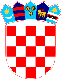 VUKOVARSKO-SRIJEMSKA ŽUPANIJA OPĆINA TOVARNIK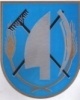  OPĆINSKA NAČELNICAKLASA: 022-05/20- 05/12URBROJ: 2188/12-03/01-20-1Tovarnik, 18.6.2020.  Na temelju  članka 48. Statuta Općine Tovarnik ( „Službeni vjesnik“ Vukovarsko-srijemske županije br. 4/13, 14/13, 1/18, 6/18, 3/20 ) načelnica Općine Tovarnik, dana   18. 6. 2020. godine donosi  ODLUKU Oprovedbi postupka stručnog vrednovanja i ocjene opravdanosti i učinkovitosti investicijskih projekata Općine TovarnikOPĆE ODREDBEČlanak 1.Ovom Odlukom  se uređuje postupak stručnog vrednovanja i ocjene opravdanosti i učinkovitosti investicijskih projekata za koja se sredstva osiguravaju iz Proračuna   Općine Tovarnik (u daljnjem tekstu: općinski  proračun). Članak 2.U smislu ove Odluke  definirani su slijedeći pojmovi:Investicijski projekti su ulaganja sredstava općinskog proračuna u povećanje i očuvanje dugotrajne materijalne i nematerijalne imovine. Investicijski projekti uključuju ulaganja u zemljišta, gradnju, opremu i drugu dugotrajnu materijalnu i nematerijalnu imovinu.Procedura investiranja je skup aktivnosti koji obuhvaća svu nematerijalnu i materijalnu imovinu uključujući projektno-tehničku i studijsku dokumentaciju koje su neizostavni dijelovi provedbe investicijskog projekta, odnosno pretpostavka istog.Članak 3.Općina Tovarnik  i proračunski korisnici Općine Tovarnik  mogu preuzeti obveze po investicijskim projektima tek po provedenom stručnom vrednovanju i ocijenjenoj opravdanosti i učinkovitosti investicijskog projekta.Stručno vrednovanje provodi Povjerenstvo za stručno vrednovanje investicijskih projekata koje imenuje općinska načelnica ,osim za investicijske projekte iz članka 4. stavak 2. ove Upute.Na prijedlog Povjerenstva za stručno vrednovanje investicijskih projekata općinska načelnica  odlučuje o nastavku procedure investiranja i provedbe investicijskog projekta.POSTUPAK VREDNOVANJA INVESTICIJSKIH PROJEKATAČlanak 4.Do  donošenja Uredbe o metodologiji ocjene investicijskih projekata od strane Vlade Republike Hrvatske, za svaki investicijski projekt izrađuje se prijedlog investicijskog projekta prema propisanom obrascu, koji sadrži obrazloženje ciljeva projekta te opis tehničkih, tehnoloških i ostalih elemenata predloženog rješenja.Za investicijske projekte u nadležnosti općine   koji se odnose na održavanje postojećih zgrada, obnovu ili ulaganja radi usklađivanja s minimalnim zakonskim standardima za obavljanje određenih djelatnosti, kao i radi prilagođavanja osobama s invaliditetom ili drugim osobama u nepovoljnom položaju, vrednovanje opravdanosti i učinkovitosti ulaganja provodi nadležno upravno tijelo sukladno posebnim propisima i aktima nadležnih ministarstava, kao i prema financijskom planu Općine Tovarnik. Članak 5.U postupku vrednovanja utvrđuju se:-usklađenost s prostorno-planskom dokumentacijom,-usklađenost sa strateškim dokumentima,-usklađenost s usvojenim financijskim planom i projekcijama financijskog plana,-ciljevi i rezultati investicijskog projekta.Članak 6.Prijedlog investicijskog projekta u obliku obrasca je stručna podloga za donošenje odluke o daljnjoj realizaciji investicijskog projekta. Obrazac prijedloga investicijskog projekta sastavni je dio ove Odluke  kao Prilog 1.Članak 7.Prilikom provedbe stručnog vrednovanja Povjerenstvo za stručno vrednovanje, ukoliko ocijeni potrebnim, može od podnositelja prijedloga investicijskog projekta zatražiti izradu investicijske studije odnosno studije izvodljivosti ili druge studijske dokumentacije.Ukoliko je potrebno izraditi studijsku dokumentaciju iz stavka 1.ovoga članka, temeljem rezultata studije Povjerenstvo za stručno vrednovanje investicijskih projekata daje prijedlog općinskoj načelnici  za odlučivanje o nastavku procedure investiranja i provedbe investicijskog projekta.Članak 8.Investicijska studija, odnosno studija izvodljivosti sadrži razradu tehničkih, tehnoloških i ostalih elemenata predloženog rješenja i ona predstavlja osnovu za odlučivanje o prihvatljivosti investicijskog projekta i daljnju izradu projektne i druge potrebne dokumentacije. Ona prikazuje ekonomsko-financijsku analizu, isplativost ulaganja (analizu troškova i koristi), analizu tržišta, dinamiku i strukturu zaposlenih, tehničke elemente ulaganja, ekonomsko-tržišnu ocjenu, analizu osjetljivosti, analizu najprihvatljivijeg načina na koji će investicijski projekt biti realiziran te mora sadržavati i opis utjecaja investicijskog projekta na društvenu zajednicu.ZAVRŠNE ODREDBEČlanak 9.Ova Odluka stupa na snagu danom donošenja, objavljuje se u „Službenom vjesniku“  Vukovarsko srijemske županijeNAČELNICA OPĆINE TOVARNIK 									Ruža V. Šijaković, oec. PRILOG 1OBRAZAC PRIJEDLOGA INVESTICIJSKOG PROJEKTA1.OSNOVNI PODACI1.1. Naziv investicijskog projekta:___________________________________________________________________________________________________________________________________________________________1.2. Pozicija i naziv investicijskog projekta u proračunu (financijskom planu) i projekcijama:_______________________________________________________________________________________________________________________________________________________1.3. Trajanje investicijskog projekta (u proračunskim godinama):__________________________________________________________________________________________________________________________________________________________1.4.Lokacija:_________________________________________________________________________________________________________________________________________________________1.5. Vlasnički odnosi:____________________________________________________________________________________________________________________________________________________________2. OPIS PROJEKTA2.1. Procijenjena vrijednost investicijskog projekta:___________________________________________________________________________________________________________________________________________________________2.2. Sažeti opis investicijskog projekta (tehnički podaci, ciljevi i predviđeni rezultati projekta):______________________________________________________________________________________________________________________________________________________________________________________________________________________________________________________________________________________________________________________________________________________________________________________________________________________________________________________________________________________________________________________________________________________________________________________________________________________________________________________________________________________________________________________________________________________________________________________________________________________________________________________________________________________________________________________________________________________________________________________________________________________________________________________________________________________________________________________________________________________________________________________________________________________________________________________________________3. FINANCIJSKI PLANDinamika financiranja prema vrsti i opisu ulaganja i izvorima financiranjaU Tovarniku,______________________OPĆINSKA NAČELNICA _____________________GODINAVRSTA I OPIS ULAGANJAIZNOS IZ OPĆINSKOG PRORAČUNAOSTALI IZVORI FINANCIRANJANAZIVIZNOSUKUPNO0,000,00